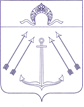 СОВЕТ ДЕПУТАТОВ ПОСЕЛЕНИЯ КОКОШКИНО В ГОРОДЕ МОСКВЕ	___________________________________________________________________ ПРОЕКТРЕШЕНИЕ                                                                от       года     № О плане работы Совета депутатовпоселения Кокошкино в городе Москвена второй квартал 2023 года            Руководствуясь Регламентом Совета депутатов поселения Кокошкино, утвержденным решением Совета депутатов от 19.09.2013 № 3/3 (в ред. решений от 23.06.2015 № 121/3, от 24.11.2016 № 228/3, от 07.11.2019 № 93/4), Уставом поселения Кокошкино, Совет депутатов поселения Кокошкино  решил:1. Утвердить план работы Совета депутатов   поселения Кокошкино на второй квартал 2023 года (приложение).2. Опубликовать настоящее решение в информационном бюллетене администрации поселения Кокошкино и разместить на официальном сайте администрации  поселения Кокошкино в информационно-телекоммуникационной сети «Интернет».3. Контроль за исполнением настоящего решения возложить на главу поселения Кокошкино Сорокина Е.В.Ознакомлен:Глава поселения Кокошкино                                    	                              Е.В. Сорокин Приложениек решению Совета депутатовпоселения Кокошкиноот           № ПЛАНработы Совета депутатов   поселения Кокошкино на  второй квартал 2023 года1. Нормотворческая деятельность 2. Заседания Совета депутатов, депутатские слушания3.  Работа постоянных комиссий Совета депутатов поселения  Кокошкино4. Прием избирателей по графику.№п/пНаименование проектаНормативного правового актаСроки исполненияОтветственные за подготовку1О проекте решения «Об исполнении бюджета поселения Кокошкино в городе Москве за 2022 год»апрельРуководители структурных подразделений администрации поселения Кокошкино в городе Москве2О назначении публичных слушаний по проекту решения «Об исполнении бюджета поселения Кокошкино в городе Москве за 2022 год»апрельРуководители структурных подразделений администрации поселения Кокошкино в городе Москве3Об исполнении бюджета  поселения  Кокошкино в городе Москве за 2022 годмайРуководители структурных подразделений администрации поселения Кокошкино в городе Москве5О плане работы Совета депутатов поселения Кокошкино на 3 квартал 2023 годаиюньЗам. председателя Совета депутатов6О внесении изменений и дополнений  в принятые нормативно-правовые актыв течение кварталаРуководители структурных подразделений администрации поселения Кокошкино в городе Москве№п/пСроки исполненияОтветственные заподготовку1Заседания Совета депутатов20.04.202325.05.202322.06.2023Глава поселения, руководители структурных подразделений администрации поселения Кокошкино в городе Москве2Депутатские слушания по выносимым на заседания Совета депутатов вопросамв течение кварталаЗам. председателя Совета депутатов, Руководители структурных подразделений администрации поселения Кокошкино в городе Москве№п/пСроки исполненияОтветственные заподготовку1Участие в предварительном рассмотрении вопросов, вносимых в повестку дня заседаний Совета депутатовв течение кварталаПредседатели постоянных депутатских комиссий2Участие в рассмотрении и подготовке ответов на вопросы письменных и устных обращений граждан поселения и юридических лицв течение кварталаЧлены постоянных депутатских комиссий3Осуществление контроля за исполнением решений Совета депутатовв течение кварталаПредседатели постоянных депутатских комиссий4Заседание постоянных комиссий в соответствии с их функциямив течение кварталаПредседатели постоянных депутатских комиссий